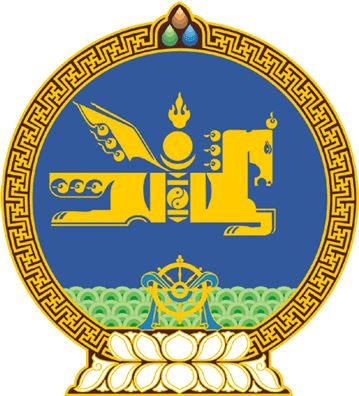 МОНГОЛ УЛСЫН ИХ ХУРЛЫНТОГТООЛ2022 оны 01 сарын 14 өдөр     		            Дугаар 02                     Төрийн ордон, Улаанбаатар хотМонголын үндэсний олон нийтийнрадио, телевизийн Үндэсний зөвлөлийнгишүүнээс чөлөөлөх, гишүүнээртомилох тухайОлон нийтийн радио, телевизийн тухай хуулийн 21 дүгээр зүйлийн 21.2, 21.8 дахь хэсэг, Монгол Улсын Их Хурлын чуулганы хуралдааны дэгийн тухай хуулийн 108 дугаар зүйлийн 108.2 дахь хэсгийг үндэслэн Монгол Улсын Их Хурлаас ТОГТООХ нь:1.Бадам-Очирын Галаарид, Жарантайн Соёл-Эрдэнэ нарын бүрэн эрхийн хугацаа дуусгавар болсон тул Монголын үндэсний олон нийтийн радио, телевизийн Үндэсний зөвлөлийн гишүүнээс тус тус чөлөөлсүгэй.2.Дуламрагчаагийн Жавзандорж, Нанжидын Онон нарыг Монголын үндэсний олон нийтийн радио, телевизийн Үндэсний зөвлөлийн гишүүнээр тус тус томилсугай.3.Энэ тогтоолыг 2022 оны 01 дүгээр сарын 14-ний өдрөөс эхлэн дагаж мөрдсүгэй.	МОНГОЛ УЛСЫН 	ИХ ХУРЛЫН ДАРГА 				Г.ЗАНДАНШАТАР